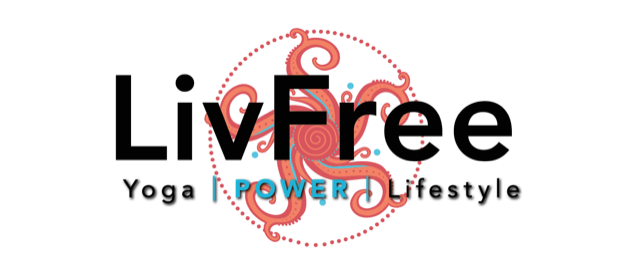 LivFree®️ Chair Warriors Yoga CertificationFirst Name_____________________Last Name__________________________Email_______________________________Cell: _________________________Why seniors?:What is your experience working with seniors? What interests you the most about this population? Name three of your gifts/talents. Your Goals:						What is your goal for this training?Your Yoga:Are you a certified Yoga Teacher? What level of certification are you? Are you registered with Yoga Alliance?How long have you been practicing yoga? How often do you practice?What makes a yoga class stand out as special to you?Please tell us about other senior and/or trainings that you have participated in. Do you have any physical injuries that we should know about?Is there anything else you want us to know? 			